UKS2 Should believing in the resurrection change how Christians view life and death?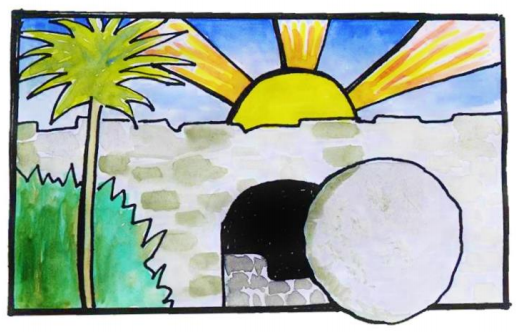 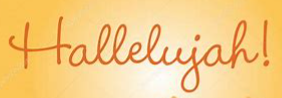 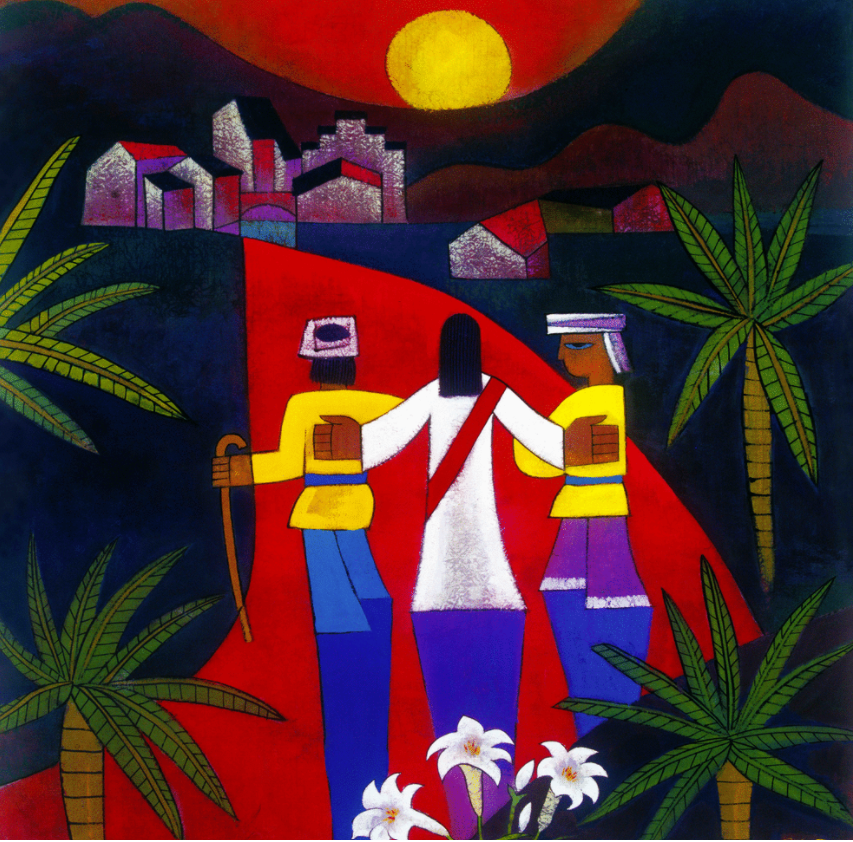 TThgehe What words should we understand and be able to use?ResurrectionResurrection means the raising to life of those who have died. It is a key belief of the Christian faith.HallelujahHallelujah (Alleluia) is Hebrew for ‘Praise the LORD’ or ‘The Lord’s name be praised. It is used in its original language in Christian worship.CreedA list of beliefs, recited by a church congregation as an affirmation of what they believe.